.16 count introDedicated to our friend Tricia on her 60th birthday[1-8  	Side, behind and cross, step, back rock, ¼ right, ¼ right[9-16]  	Cross, side, behind side cross, side rock, cross shuffle[17-24]  	¼ turn, step back, coaster step, step pivot ½ turn left, right shuffle[25-32]	Step left, hold, and rock recover, left coaster step, right shuffle forward[33-40]	¼ turn, touch & cross step, left back lock step, & left forward lock step[41-48]	Rock recover, out out, in in, jazz box ¼ turn right[49-56]	Side, behind & heel & cross, ¼ turn, cross shuffle***Tag and Restart here on walls 2, 4, 5[57-64]	Side, behind & heel & cross, ¼ turn ¼ turn, left shuffle forwardTag on walls 2,4,5 after count 52 (Side behind & heel & Cross)TAG:[1-8]	Side rock, ¼ turn sailor, step ½ turn, right shuffle[9-16]	Forward rock, and forward rock, right shuffle back, left coaster step[17-24]	Step ½ turn, side rock, right sailor step, left sailor step[25-32]	Step ½ turn, right shuffle forward, forward rock, left coaster stepRekindled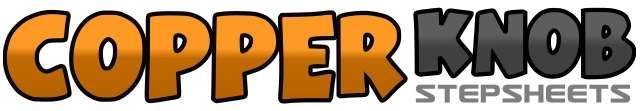 .......Count:64Wall:2Level:Intermediate.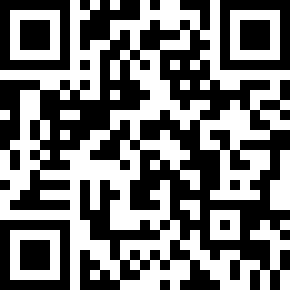 Choreographer:Lesley Clark (SCO), Crazy Hazy (UK) & Heather Barton (SCO) - September 2010Lesley Clark (SCO), Crazy Hazy (UK) & Heather Barton (SCO) - September 2010Lesley Clark (SCO), Crazy Hazy (UK) & Heather Barton (SCO) - September 2010Lesley Clark (SCO), Crazy Hazy (UK) & Heather Barton (SCO) - September 2010Lesley Clark (SCO), Crazy Hazy (UK) & Heather Barton (SCO) - September 2010.Music:Old Flame - Johnny ReidOld Flame - Johnny ReidOld Flame - Johnny ReidOld Flame - Johnny ReidOld Flame - Johnny Reid........1-2Step right to right, step left behind&3-4Step right to right side, cross step left over right, step right to right side5-6Rock back left, recover7-8¼ turn right stepping back left, ¼ turn right stepping right to right side1-2Cross step left over right, step right to right side3&4Cross step left behind right, step right to right side, cross step left over right5-6Rock out to right, recover7&8Cross shuffle right over left1-2¼  turn right stepping back on left, step back right3&4Left coaster step, stepping left back, step right together, step forward onto left5-6Step forward onto right, pivot ½ turn left7&8Right shuffle forward, stepping right, left, right1-2Step forward on left, hold&3-4step right next to left, rock forward onto left, recover onto right5&6left coaster step, stepping left back, step right together, step forward onto left7&8right shuffle forward, stepping right, left, right1-2¼ turn right stepping left to left side, touch right next to left&3-4step right next to left, cross step left over right, step right to right side5&6step back on left, lock step right over left, step back on left&7&8step back on right, step forward on left, lock right behind left, step forward on left1-2rock forward onto right, recover onto left&3&4step right to right side, step left to left side, step right to centre, step left to centre5-6cross step right over left, step back on left7-8¼ turn right stepping right to right side, step forward onto left1-2Step right to right side, step left behind right&3&4Step right to right side, dig left heel forward to left diagonal, step down on left, cross right over left5-6Rock left to left side, ¼ turn right recover on right,7&8Cross shuffle left over right1-2Step right to right side, step left behind right&3&4Step right to right side, dig left heel forward to left diagonal, step down on left, cross right over left5-6¼ turn right stepping back on left, ¼ turn right stepping forward on right7&8Shuffle forward on left, stepping left, right, left1-2Side rock left to left side, recover to right3&4Step left behind right, step right to right ¼ turning left, step left to left side5-6Step forward onto right, half turn left7&8Right shuffle forward stepping right, left right1-2Forward rock onto left, recover onto right&3-4Step left foot next to right, rock forward onto right, recover onto left5&6Right shuffle backwards, stepping right, left, right7&8Step left back, step right next to left, step forward onto left1-2Step forward onto right, ½ turn left3-4Side rock to right side, recover onto left5&6Step right behind left, step left to left side, step right to right side7&8Step left behind right, step right to right side, step left to left side1-2Step forward onto right, ½ turn left3&4Right shuffle forward, stepping right, left, right5-6Rock forward onto left, recover onto right7&8Step back on left, step right next to left, step forward onto left